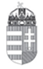 Magyarország nagykövetsége ZágrábHorvátországi tenderfigyelőKiírás megnevezéseKiíró szervezetÉrték 
(HRK)Beadási 
határidőKulcsszó1.Közút, járdák és kerékpárutak építése a Josip Kozarac utcábanOpćina PrivlakaPrivlaka község3 984 315,072018.05.10 12:00út- és hídépítési közbeszerzések2.Az NC 2-016 osztályozatlan út rekonstrukciója a Petrijevci járás területénOpćina PetrijevciPetri község3 778 000,002018.05.11 9:00út- és hídépítési közbeszerzések3.Az MT02-es osztályozatlan út szanációja és modernizációja Martin településenGrad NašiceNekcse város3 938 623,002018.05.10 12:00út- és hídépítési közbeszerzések4.Munkálatok a közvilágítás kiépítésén a Hrvatski Kraljevi utcábanGrad VinkovciVinkovce város776 000,002018.05.14 10:00építkezések és javítások közbeszerzése5.Sürgősségi Ellátás Intézet épületének építése Vukovár-Szerém megyében, 1. fázisZavod za hitnu medicinu Vukovarsko- srijemske županijeVészhelyzeti Orvostudományi IntézetVukovár-Szerém megye2 192 000,002018.05.10 10:00építkezések és javítások közbeszerzése6.Osztályozatlan út rekonstrukciója – GezinciOpćina Podravska MoslavinaMonoszló község2 250 000,002018.05.10 12:00út- és hídépítési közbeszerzések7.Szelektív hulladékgyűjtő-udvar kiépítése és felszereléseOpćina VladislavciLacháza község2 677 057,092018.05.10 11:00építkezések és javítások közbeszerzése8.Rekonstrukciós - bővítési munkálatok végzése a J. A. Komenski Cseh Általános Iskola épületén DaruváronČeška osnovna škola J.A. Komenskog J.A. Komenski Cseh Általános Iskola2 973 815,502018.05.10 11:00építkezések és javítások közbeszerzése9.Gazdasági épület rekonstrukciója és átalakítása az Učka Természetvédelmi Park Látogatói Központjában.Javna ustanova Park prirode UčkaNyilvános intézmény Učka Természeti Park14 340 320,152018.05.28 11:00építkezések és javítások közbeszerzése10.Sportcsarnok építéseOpćina LoparLopar község11 000 000,02018.05.22 12:00építkezések és javítások közbeszerzése